Об утверждении Положения об администрации Сорочинского городского округа Оренбургской областиНа основании статей 12, 132 Конституции Российской Федерации, Федерального закона от 06.10.2003 № 131-ФЗ "Об общих принципах организации местного самоуправления в Российской Федерации", Закона Оренбургской области от 15.12.2014 года № 2824/781 – V-ОЗ «Об объединении муниципальных образований Сорочинского района с городским округом город Сорочинск»,  руководствуясь статьей 35 Устава муниципального образования Сорочинский городской округ Оренбургской области, Совет депутатов муниципального образования Сорочинский городской округ Оренбургской области РЕШИЛ:1. Утвердить  Положение об администрации  Сорочинского городского округа Оренбургской области согласно приложению к настоящему решению.2. Признать утратившим силу решение Сорочинского городского совета от 09 ноября 2015 года № 32 «Об утверждении Положения об администрации Сорочинского городского округа Оренбургской области». 3. Установить, что все правовые акты органов местного самоуправления муниципального образования Сорочинский городской округ Оренбургской области должны быть приведены в соответствие с нормами Положения об администрации  Сорочинского городского округа Оренбургской области, принятого настоящим решением, в течение шести месяцев со дня его вступления в законную силу.4. Установить, что все правовые акты органов местного самоуправления муниципального образования Сорочинский городской округ Оренбургской области до приведения их в соответствие с нормами Положения об администрации  Сорочинского городского округа Оренбургской области, принятого настоящим решением, применяются в части, ему не противоречащей.5. Установить, что Положение об администрации  Сорочинского городского округа Оренбургской области, принятое настоящим решением, вступает в силу после его государственной регистрации и официального опубликования в информационном бюллетене «Сорочинск официальный».6. Контроль за исполнением настоящего решения возложить на постоянные                              депутатские комиссии  Совета депутатов муниципального образования Сорочинский городской округ Оренбургской области.Председатель Совета депутатов муниципального образования Сорочинский городской округ Оренбургской области                                    С.В. ФильченкоГлава муниципального образованияСорочинский городской округ                                                                          Т.П. Мелентьева Приложениек решению Совета депутатовмуниципального образования Сорочинский городской округ Оренбургской области от 30 ноября 2021 № 135Положениеоб администрации Сорочинского городского округа Оренбургской областиОбщие положения1.1. Положение об администрации Сорочинского городского округа Оренбургской области (далее – Положение) разработано в соответствии с Федеральным законом от 06.10.2003 № 131-ФЗ «Об общих принципах организации местного самоуправления в Российской Федерации», Уставом муниципального образования  Сорочинский городской округ Оренбургской области, утвержденным решением Сорочинского городского округа № 383 от 30.03.2015  «О принятии Устава муниципального образования Сорочинский городской округ Оренбургской области»  (далее - Устав) и устанавливает порядок организации, деятельности и полномочия администрации Сорочинского городского округа Оренбургской области (далее – администрация).1.2. Полное юридическое наименование администрации: Администрация Сорочинского городского округа Оренбургской области.Сокращенное юридическое наименование: Администрация Сорочинского городского округа.1.3. Местонахождение (юридический адрес) администрации: 461900, Российская Федерация, Оренбургская область, Сорочинский городской округ, город Сорочинск, улица Советская, 1.II. Порядок организации и деятельности Администрации2.1. Главой администрации является глава муниципального образования Сорочинский городской округ и руководит ее деятельностью на принципах единоначалия.2.2. В структуру администрации входят отраслевые (функциональные), осуществляющие исполнительно-распорядительные функции администрации в определенной сфере управления и структурные органы, обеспечивающие деятельность администрации и действующие на основании положений, утверждаемых администрацией. 2.3. Администрация наделена правами юридического лица, является муниципальным  казенным учреждением, имеет печать с изображением герба города Сорочинска Оренбургской области, а также  необходимые для осуществления своей деятельности печати, штампы, бланки. 2.4. Администрация от имени муниципального образования Сорочинский городской округ Оренбургской области (далее – муниципальное образование) самостоятельно владеет, пользуется и распоряжается муниципальным имуществом в соответствии с Конституцией Российской Федерации, федеральными законами и принимаемыми в соответствии с ними нормативными правовыми актами органов местного самоуправления, выступает в качестве истца, ответчика, административного истца, административного ответчика в суде, а также в качестве иного участника судебного разбирательства.2.5. Реорганизация и ликвидация администрации осуществляются в соответствии с федеральным законодательством Российской Федерации.Полномочия Администрации	3.1. Администрация осуществляет полномочия по решению вопросов местного значения, установленные Федеральным законом от 06.10.2003 № 131-ФЗ «Об общих принципах организации местного самоуправления в Российской Федерации», а также полномочия по осуществлению отдельных государственных полномочий, переданных органам местного самоуправления федеральными законами и законами Оренбургской области.3.2. В области бюджетных отношений Администрация осуществляет следующие полномочия:3.2.1. составление, внесение на утверждение в Совет депутатов муниципального образования Сорочинский городской округ Оренбургской области(далее – Совет) проекта местного бюджета, а также исполнение решения об утверждении местного бюджета в порядке, установленном в соответствии с бюджетным законодательством Российской Федерации;3.2.2. составление и утверждение отчета об исполнении местного бюджета за первый квартал, полугодие и девять месяцев текущего финансового года и направление его в Совет депутатов муниципального образования Сорочинский городской округ Оренбургской области и Контрольно-счетную палату муниципального образования Сорочинский городской округ;3.2.3. составление и направление годового отчета об исполнении местного бюджета на утверждение в Совет депутатов муниципального образования Сорочинский городской округ Оренбургской области и для осуществления внешней проверки в Контрольно-счетную палату муниципального образования Сорочинский городской округ Оренбургской области;3.2.4. ведение реестра расходных обязательств муниципального образования в порядке, установленном Администрацией;3.2.5. управление муниципальным долгом и муниципальными активами;3.2.6. опубликование в средствах массовой информации и размещение в информационно-телекоммуникационной сети "Интернет" на едином портале бюджетной системы Российской Федерации проекта местного бюджета, проектов решений о внесении изменений и дополнений в решение о местном бюджете;3.2.7. осуществление полномочий на определение поставщиков (подрядчиков, исполнителей) в сфере закупок товаров, работ, услуг для обеспечения муниципальных нужд муниципального образования Сорочинский городской округ Оренбургской области муниципальными заказчиками;3.2.8. осуществление правового регулирования и контроля в сфере закупок товаров, работ, услуг для муниципальных нужд;3.2.9. выступление в качестве муниципального заказчика, в пределах своей компетенции, осуществление закупок товаров, работ, услуг для обеспечения муниципальных нужд в соответствии с действующим законодательством и муниципальными правовыми актами Сорочинского городского округа и заключение муниципальных контрактов;3.2.10. установление порядка использования бюджетных ассигнований резервного фонда;3.2.11. предоставление муниципальных гарантий, бюджетных кредитов в пределах лимитов средств, установленных решением об утверждении местного бюджета, осуществление муниципальных заимствований;3.2.12. подготовка предложений по установлению размеров и условий оплаты труда депутатов, осуществляющих свои полномочия на постоянной основе, главы муниципального образования Сорочинский городской округ Оренбургской области, муниципальных служащих и иных работников органов местного самоуправления;3.2.13. заключение кредитных договоров и договоров о залоге муниципального имущества;3.2.14. разработка и обеспечение выполнения прогноза социально-экономического развития муниципального образования;3.2.15. установление состава сведений об объеме долговых обязательств муниципального образования по видам этих обязательств, о дате их возникновения и исполнения полностью или частично, формах обеспечения обязательств, а также другой информации, порядка и срока ее внесения в муниципальную долговую книгу;3.2.16. разработка и утверждение муниципальных программ;3.2.17. утверждение перечня главных администраторов доходов местного бюджета, утверждение перечня главных администраторов источников финансирования дефицита местного бюджета.3.3. В области владения, пользования и распоряжения муниципальным имуществом Администрация осуществляет следующие полномочия:3.3.1. решение вопросов от имени муниципального образования по владению, пользованию и распоряжению муниципальным имуществом в соответствии с Конституцией Российской Федерации, федеральными законами, порядком и условиями, установленными решениями Совета депутатов;3.3.2. передачу муниципального имущества в возмездное и безвозмездное пользование физическим и юридическим лицам, отчуждение, совершение иных сделок, в том числе приватизация в соответствии с федеральными законами в порядке, установленном Советом депутатов;3.3.3. создание, реорганизация, ликвидация муниципальных предприятий, учреждений и иных хозяйствующих обществ, изменение типа муниципальных предприятий и учреждений в соответствии с законодательством Российской Федерации, осуществление функций и полномочий учредителя муниципальных предприятий и учреждений, определение целей, условий, порядка деятельности муниципальных предприятий, учреждений, утверждение их уставов и положений; назначение на должность и освобождение от должности руководителей муниципальных предприятий и учреждений, применение к ним мер поощрения и дисциплинарного взыскания в порядке, установленном муниципальными правовыми актами, заслушивание отчетов об их деятельности;3.3.4. ведение учета муниципального имущества в порядке, установленном федеральным законом;3.3.5. ведение реестров муниципального имущества в порядке, установленном уполномоченным Правительством Российской Федерации федеральным органом исполнительной власти;3.3.6. определение порядка принятия решений о создании, реорганизации, изменении типа и ликвидации муниципальных учреждений, утверждении уставов муниципальных учреждений и внесении в них изменений;3.4. В области земельных отношений, градостроительства, строительства Администрация осуществляет следующие полномочия:3.4.1. управление и распоряжение земельными участками, находящимися в муниципальной собственности;3.4.2. организация проведения торгов по продаже земельных участков, находящихся в муниципальной собственности или на право заключения договора аренды земельного участка, находящегося в муниципальной собственности;3.4.3. принятие решения о проведении землеустройства на территории Сорочинского городского округа Оренбургской области;3.4.4. утверждение схемы расположения земельного участка на кадастровом плане территории;3.4.5. осуществление муниципального земельного контроля в границах муниципального образования;3.4.6. резервирование земель, изъятие земельных участков в границах муниципального образования для муниципальных нужд;3.4.7. предоставление земельных участков, находящихся в муниципальной собственности;3.4.8. подготовка генерального плана муниципального образования в соответствии с требованиями законодательства Российской Федерации, документации по планировке территории муниципального образования, а также разработка программ комплексного развития систем коммунальной инфраструктуры муниципального образования, программ комплексного развития транспортной инфраструктуры муниципального образования, программ комплексного развития социальной инфраструктуры муниципального образования;3.4.9. разработка правил землепользования и застройки городского округа и внесение их на утверждение Совета депутатов, проверка проекта правил землепользования и застройки, проекта о внесении изменений в правила землепользования и застройки, представленного комиссией по землепользованию и застройки муниципального образования на соответствие требованиям технических регламентов, генеральному плану городского округа, схемам территориального планирования муниципального образования, сведениям Единого государственного реестра недвижимости, сведениям, документам и материалам, содержащимся в государственных информационных системах обеспечения градостроительной деятельности;3.4.10. утверждение схемы размещения рекламных конструкций, выдачу разрешений на установку и эксплуатацию рекламных конструкций на территории муниципального образования, аннулирование таких разрешений, выдача предписаний о демонтаже самовольно установленных рекламных конструкций на территории муниципального образования, осуществляемые в соответствии с Федеральным законом "О рекламе";3.4.11. присвоение адресов объектам адресации, изменение, аннулирование адресов, внесение на утверждение Совета депутатов муниципального образования Сорочинский городской округ Оренбургской области предложений по присвоению наименований элементам улично-дорожной сети (за исключением автомобильных дорог федерального значения, автомобильных дорог регионального или межмуниципального значения), наименований элементам планировочной структуры в границах муниципального образования, изменению, аннулированию таких наименований, размещение информации в государственном адресном реестре;3.4.12. участие в рассмотрении и согласовании в установленном порядке схем территориального планирования городского округа, схем и проектов развития инженерной, транспортной и социальной инфраструктуры и благоустройства территории Сорочинского городского округа Оренбургской области, градостроительных разделов муниципальных программ и программ социально-экономического развития территории муниципального образования;3.4.13. разработка проекта местных нормативов градостроительного проектирования городского округа, проектов изменений в местные нормативы градостроительного проектирования городского округа и внесение их на утверждение Совету депутатов;3.4.14. утверждение документации по планировке территории;3.4.15. ведение государственных информационных систем обеспечения градостроительной деятельности в части, касающейся осуществления градостроительной деятельности на территории муниципального образования, и предоставление сведений, документов и материалов, содержащихся в государственных информационных системах обеспечения градостроительной деятельности;3.4.16. осуществление в случаях, предусмотренных Градостроительным кодексом Российской Федерации, осмотров зданий, сооружений на предмет их технического состояния и надлежащего технического обслуживания в соответствии с требованиями технических регламентов, предъявляемыми к конструктивным и другим характеристикам надежности и безопасности указанных объектов, требованиями проектной документации и выдачу рекомендаций о мерах по устранению выявленных в ходе таких осмотров нарушений;3.4.17. принятие решений о развитии застроенных территорий, о комплексном развитии территории;3.4.18. установление публичного сервитута;3.4.19. осуществление поддержки ведения садоводства и огородничества в порядке и формах, предусмотренных законодательством Российской Федерации, Оренбургской области и муниципальными правовыми актами муниципального образования;3.4.20. размещение сведений в единой информационной системе жилищного строительства;3.4.21. выдача разрешений на ввод объектов в эксплуатацию в случаях, предусмотренных Градостроительным кодексом Российской Федерации;3.4.22. направление уведомлений при осуществлении строительства, реконструкции объектов индивидуального жилищного строительства, садовых домов на земельных участках, расположенных на территории муниципального образования  в соответствии с Градостроительным кодексом Российской Федерации;3.4.23. принятие решения о сносе самовольной постройки либо решения о сносе самовольной постройки или ее приведении в соответствие с установленными требованиями в случаях, предусмотренных гражданским законодательством, осуществление сноса самовольной постройки или ее приведения в соответствие с установленными требованиями в случаях, предусмотренных Градостроительным кодексом Российской Федерации;3.4.24. издание в пределах своих полномочий  нормативных правовых актов, содержащих нормы земельного права;3.4.25. осуществление перевода из одной категории земель в другую земель, находящихся в муниципальной собственности, за исключением земель сельскохозяйственного назначения.3.5. В области транспорта, использования автомобильных дорог и осуществления дорожной деятельности Администрация осуществляет следующие полномочия:3.5.1. создание условий для предоставления транспортных услуг населению и организацию транспортного обслуживания населения в границах муниципального образования, в том числе:- установление, изменение, отмена муниципальных маршрутов регулярных перевозок;- изменение вида регулярных перевозок по муниципальным маршрутам регулярных перевозок;- утверждение порядка установления, изменения, отмены муниципальных маршрутов регулярных перевозок, в том числе порядка рассмотрения заявлений юридических лиц, индивидуальных предпринимателей, участников договора простого товарищества об установлении, изменении либо отмене данных маршрутов, а также основания для отказа в установлении либо изменении данных маршрутов, основания для отмены данных маршрутов, в соответствии с действующим законодательством;- установление требований к юридическим лицам, индивидуальным предпринимателям, участникам договора простого товарищества, осуществляющим регулярные перевозки по нерегулируемым тарифам в соответствии с действующим законодательством;- определение порядка подготовки документов планирования регулярных перевозок по муниципальным маршрутам регулярных перевозок в соответствии с действующим законодательством;- утверждение документов планирования регулярных перевозок по муниципальным маршрутам регулярных перевозок;- ведение реестра муниципальных маршрутов регулярных перевозок;- организация контроля за выполнением условий свидетельства об осуществлении перевозок по маршруту регулярных перевозок в случаях, установленных Федеральным законом "Об организации регулярных перевозок пассажиров и багажа автомобильным транспортом и городским наземным электрическим транспортом в Российской Федерации и о внесении изменений в отдельные законодательные акты Российской Федерации";- прекращение или приостановление действия свидетельства об осуществлении перевозок по муниципальным маршрутам регулярных перевозок по основаниям, предусмотренным Федеральным законом "Об организации регулярных перевозок пассажиров и багажа автомобильным транспортом и городским наземным электрическим транспортом в Российской Федерации и о внесении изменений в отдельные законодательные акты Российской Федерации";- обращение в суд с заявлением о прекращении действия свидетельства об осуществлении перевозок по муниципальным маршрутам регулярных перевозок по основаниям, предусмотренным федеральным законодательством и законодательством Оренбургской области;- организация проведения открытого конкурса на право получения свидетельства об осуществлении перевозок по муниципальным маршрутам регулярных перевозок по нерегулируемым тарифам;3.5.2 выдача разрешений на строительство, реконструкции объектов капитального строительства расположенных на территории муниципального образования, в случаях, предусмотренных Градостроительным кодексом Российской Федерации;3.5.3. дорожная деятельность в отношении автомобильных дорог местного значения в границах городского округа и обеспечение безопасности дорожного движения на них, а также осуществление иных полномочий в области использования автомобильных дорог и осуществления дорожной деятельности в соответствии с законодательством Российской Федерации, включая создание и обеспечение функционирования парковок (парковочных мест), осуществление муниципального контроля на автомобильном транспорте, городском наземном электрическом транспорте и в дорожном хозяйстве в границах городского округа;3.5.4. принятие решений о временных ограничениях или прекращении движения транспортных средств на автомобильных дорогах местного значения в границах городского округа в соответствии с действующим законодательством;3.5.5. участие в осуществлении мероприятий по предупреждению детского дорожно-транспортного травматизма на территории городского округа;3.5.6. разработка и представление на утверждение в Совет депутатов основных направлений инвестиционной политики в области развития автомобильных дорог местного значения;3.5.7. принятие решений об использовании на платной основе автомобильных дорог общего пользования местного значения, участков указанных автомобильных дорог и о прекращении такого использования;3.5.8. принятие решений о создании и об использовании на платной основе парковок (парковочных мест), расположенных на автомобильных дорогах общего пользования местного значения, и о прекращении такого использования в порядке, установленном Советом депутатов муниципального образования Сорочинский городской округ Оренбургской области;3.5.9. разработка и представление на утверждение Советом депутатов методики расчета и максимального размера платы за проезд транспортных средств по платным автомобильным дорогам общего пользования местного значения, платным участкам указанных автомобильных дорог;3.5.10.определение размера вреда, причиняемого тяжеловесными транспортными средствами при движении по автомобильным дорогам местного значения;3.5.11. представление на утверждение Совету депутатов стоимости и перечня услуг по присоединению объектов дорожного сервиса к автомобильным дорогам общего пользования местного значения;3.5.12. использование автомобильных дорог при организации и проведении мероприятий по гражданской обороне, мобилизационной подготовке в соответствии с законодательством Российской Федерации, ликвидацию последствий чрезвычайных ситуаций на автомобильных дорогах в соответствии с законодательством Российской Федерации в области защиты населения и территорий от чрезвычайных ситуаций;3.5.13. информационное обеспечение пользователей автомобильными дорогами общего пользования местного значения;3.5.14. разработка и представление на утверждение Совета депутатов муниципального образования Сорочинский городской округ Оренбургской области нормативов финансовых затрат на капитальный ремонт, ремонт, содержание автомобильных дорог местного значения и правил расчета размера ассигнований местного бюджета на указанные цели;3.5.15. разработка проектной, сметной документации, строительство, реконструкцию, содержание, капитальный ремонт объектов внешнего благоустройства, находящихся в муниципальной собственности;3.5.16. принятие мер по организации дорожного движения, в том числе посредством устройства объездов, в случае принятия в порядке, установленном Правительством Российской Федерации, решений о временных ограничениях и прекращении движения транспортных средств по автомобильным дорогам;3.5.17. осуществление муниципального контроля в сфере благоустройства;3.5.18. осуществление мероприятий по обеспечению безопасности дорожного движения на автомобильных дорогах местного значения, в том числе на объектах улично-дорожной сети, в границах городского округа при осуществлении дорожной деятельности;3.5.19. организация и мониторинг дорожного движения на автомобильных дорогах общего пользования местного значения;3.5.20. ведение реестра парковок общего пользования на автомобильных дорогах общего пользования местного значения;3.5.21. установка, замена, демонтаж и содержание технических средств организации дорожного движения на автомобильных дорогах общего пользования местного значения; 3.5.22. разработка и утверждение комплексной схемы организации дорожного движения;3.5.23. утверждение проектов организации дорожного движения, разрабатываемых для автомобильных дорог местного значения либо их участков, для иных автомобильных дорог, либо их участков, расположенных в границах муниципального образования;3.5.24. обеспечение эффективности организации дорожного движения;3.5.25. принятие решения о создании парковок общего пользования на территориях общего пользования в границах элемента планировочной структуры, застроенного многоквартирными домами, в соответствии с утвержденной документацией по планировке территории, а также с учетом мнения собственников помещений в данных многоквартирных домах, расположенных на земельных участках, прилегающих к таким территориям общего пользования;3.5.26. установление порядка выдачи указанного в частях 1 и 4 статьи 20 Федерального закона от 08.11.2007 N 257-ФЗ "Об автомобильных дорогах и о дорожной деятельности в Российской Федерации и о внесении изменений в отдельные законодательные акты Российской Федерации" согласия в письменной форме владельца автомобильной дороги и перечень документов, необходимых для его выдачи;3.5.27. утверждение перечня автомобильных дорог общего пользования местного значения, перечня автомобильных дорог необщего пользования местного значения;3.5.28. установление перечня услуг по присоединению объектов дорожного сервиса к автомобильным дорогам общего пользования местного значения.3.6. В области жилищных отношений Администрация осуществляет следующие полномочия:3.6.1. создание условий для жилищного строительства;3.6.2. учет муниципального жилищного фонда;3.6.3. установление размера дохода, приходящегося на каждого члена семьи, и стоимости имущества, находящегося в собственности членов семьи и подлежащего налогообложению, в целях признания граждан малоимущими и предоставления им по договорам социального найма жилых помещений муниципального жилищного фонда;3.6.4. ведение в установленном порядке учета граждан в качестве нуждающихся в жилых помещениях, предоставляемых по договорам социального найма, по договорам найма жилых помещений жилищного фонда социального использования;3.6.5. предоставление в установленном порядке малоимущим гражданам по договорам социального найма жилых помещений муниципального жилищного фонда;3.6.6. принятие в установленном порядке решений о переводе жилых помещений в нежилые помещения и нежилых помещений в жилые помещения;3.6.7. согласование переустройства и перепланировки помещений в многоквартирном доме;3.6.8. установление порядка приведения помещения в многоквартирном доме в прежнее состояние в случае самовольного переустройства и (или) перепланировки;3.6.9. признание в установленном порядке жилых помещений муниципального и частного жилищного фонда непригодными для проживания, многоквартирных домов, за исключением многоквартирных домов, все жилые помещения в которых находятся в собственности Российской Федерации или субъекта Российской Федерации, аварийными и подлежащими сносу или реконструкции;3.6.10. осуществление муниципального жилищного контроля;3.6.11. принятие решения и изъятие жилого помещения у собственника путем выкупа в связи с изъятием соответствующего земельного участка для муниципальных нужд;3.6.12. проведение в порядке, установленном Правительством Российской Федерации, открытого конкурса по отбору управляющей организации, если в течение года до дня проведения указанного конкурса собственниками помещений в многоквартирном доме не выбран способ управления этим домом или если принятое решение о выборе способа управления этим домом не было реализовано;3.6.13. заключение договора на управление многоквартирным домом в соответствии с законодательством Российской Федерации;3.6.14. в порядке, установленном Советом депутатов, принятие в муниципальную собственность жилых помещений, находящихся в собственности граждан по основаниям, установленным законодательством;3.6.15. в порядке, установленном законодательством, передача в собственность граждан жилых помещений муниципального жилищного фонда;3.6.16. принятие решений о включении жилых помещений в специализированный жилищный фонд с отнесением таких помещений к определенному виду специализированных жилых помещений и исключение жилых помещений из указанного фонда;3.6.17. заключение договоров социального найма жилых помещений, договоров найма жилых помещений жилищного фонда социального использования, договоров найма жилых помещений специализированного жилищного фонда и договоров безвозмездного пользования жилым помещением;3.6.18. разработка предложений для установления Советом депутатов муниципального образования Сорочинский городской округ Оренбургской области:а) размера платы за пользование жилым помещением (платы за наем), платы за содержание жилого помещения для нанимателей жилых помещений по договорам социального найма и договорам найма жилых помещений государственного или муниципального жилищного фонда;б) размера платы за наем жилого помещения по договору найма жилого помещения жилищного фонда социального использования в соответствии с действующим законодательством;3.6.19. определение дохода граждан и постоянно проживающих совместно с ними членов их семей и стоимости подлежащего налогообложению их имущества в целях признания граждан нуждающимися в предоставлении жилых помещений по договорам найма жилых помещений жилищного фонда социального использования;3.6.20. установление максимального размера дохода граждан и постоянно проживающих совместно с ними членов их семей и стоимости подлежащего налогообложению их имущества в целях признания граждан нуждающимися в предоставлении жилых помещений по договорам найма жилых помещений жилищного фонда социального использования;3.6.21. определение порядка предоставления жилых помещений муниципального специализированного жилищного фонда;3.6.22. принятие решения о формировании фонда капитального ремонта в отношении многоквартирных домов на счете регионального оператора, в случаях, определенных статьями 170 и 189 Жилищного кодекса Российской Федерации;3.6.23. информирование собственников помещений в многоквартирных домах о способах формирования фонда капитального ремонта, о порядке выбора способа формирования фонда капитального ремонта;3.6.24. утверждение порядка и перечня случаев оказания на возвратной и (или) безвозвратной основе за счет средств местного бюджета дополнительной помощи при возникновении неотложной необходимости в проведении капитального ремонта общего имущества в многоквартирных домах;3.6.25. определение порядка получения документа, подтверждающего принятие решения о согласовании или об отказе в согласовании переустройства и (или) перепланировки помещения в многоквартирном доме в соответствии с условиями и порядком переустройства и перепланировки помещений в многоквартирном доме;3.6.26. определение в порядке и на условиях, которые установлены Правительством Российской Федерации, управляющей организации, осуществляющей управление многоквартирным домом, в отношении которого собственниками помещений в многоквартирном доме не выбран способ управления таким домом в порядке, установленном Жилищным кодексом Российской Федерации, или выбранный способ управления не реализован, не определена управляющая организация, в том числе по причине признания несостоявшимся открытого конкурса по отбору управляющей организации;3.6.27. признание в установленном порядке садового дома жилым домом или жилого дома садовым домом;3.6.28. установление размера платы за содержание жилого помещения:- для собственников жилых помещений, которые не приняли решение о выборе способа управления многоквартирным домом;- для собственников помещений в многоквартирном доме, не принявших на их общем собрании решения об установлении размера платы за содержание жилого помещения.3.7. В области обеспечения населения услугами связи, общественного питания, торговли, бытового обслуживания, в сферах предпринимательства, Администрация осуществляет следующие полномочия:3.7.1. создание условий для обеспечения жителей муниципального образования услугами связи, общественного питания, торговли и бытового обслуживания;3.7.2. создание условий для расширения рынка сельскохозяйственной продукции, сырья и продовольствия, содействие развитию малого и среднего предпринимательства, оказание поддержки социально ориентированным некоммерческим организациям.3.7.3. создание условий для оказания поддержки деятельности социально ориентированных некоммерческих организаций;3.7.4. формирование инфраструктуры поддержки субъектов малого и среднего предпринимательства на территории городского округа и обеспечение ее деятельности, ведение реестра субъектов малого и среднего предпринимательства - получателей поддержки;3.7.5. формирование и осуществление муниципальных программ развития субъектов малого и среднего предпринимательства с учетом национальных и местных социально-экономических, экологических, культурных и других особенностей;3.7.6. анализ финансовых, экономических, социальных и иных показателей развития малого и среднего предпринимательства и эффективности применения мер по его развитию, прогноз развития малого и среднего предпринимательства на территории городского округа;3.7.7. содействие деятельности некоммерческих организаций, выражающих интересы субъектов малого и среднего предпринимательства, и структурных подразделений указанных организаций;3.7.8. образование координационных или совещательных органов в области развития малого и среднего предпринимательства;3.7.9. разработка и утверждение схемы размещения нестационарных торговых объектов с учетом нормативов минимальной обеспеченности населения площадью торговых объектов;3.7.10. принятие мер экономического стимулирования по поддержке строительства, размещению объектов социально ориентированной торговой инфраструктуры и обеспечению доступности для хозяйствующих субъектов, осуществляющих торговую деятельность, имущества, находящегося в муниципальной собственности;3.7.11. проведение анализа финансовых, экономических, социальных и иных показателей состояния торговли на территории муниципального образования и анализа эффективности применения мер по развитию торговой деятельности на территории муниципального образования;3.7.12. определение границ прилегающих территорий, к зданиям, строениям, сооружениям, помещениям, местам, на которых не допускается розничная продажа алкогольной продукции;3.7.13. принятие решения о предоставлении разрешения на право организации розничного рынка или об отказе в его предоставлении;3.7.14. организация ярмарок на территории городского округа.3.8. В области образования Администрация осуществляет следующие полномочия:3.8.1. организация предоставления общедоступного и бесплатного дошкольного, начального общего, основного общего, среднего общего образования по основным общеобразовательным программам в муниципальных образовательных организациях;3.8.2. организация предоставления дополнительного образования детей в муниципальных образовательных организациях;3.8.3. создание условий для осуществления присмотра и ухода за детьми, содержания детей в муниципальных образовательных организациях;3.8.4. создание, реорганизацию, ликвидацию муниципальных образовательных организаций, осуществление функций и полномочий учредителей муниципальных образовательных организаций;3.8.5. обеспечение содержания зданий и сооружений муниципальных образовательных организаций, обустройство прилегающих к ним территорий;3.8.6. учет детей, подлежащих обучению по образовательным программам дошкольного, начального общего, основного общего и среднего общего образования, закрепление муниципальных образовательных организаций за конкретными территориями городского округа;3.8.7. организация отдыха детей в каникулярное время, принятие нормативных правовых актов, регулирующих деятельность организаций отдыха детей и их оздоровления, создание безопасных условий пребывания в организациях отдыха и оздоровления, обеспечение максимальной доступности услуг организаций отдыха детей и их оздоровления, контроль за соблюдением требований законодательства в сфере организации отдыха и оздоровления детей;3.8.8. создание центров психолого-педагогической, медицинской и социальной помощи;3.8.9. установление специальных поощрений для лиц, проявивших выдающиеся способности, и иных мер стимулирования данных лиц.3.9. В области охраны здоровья граждан Администрация осуществляет следующие полномочия:3.9.1. создание условий для оказания медицинской помощи населению на территории городского округа в соответствии с территориальной программой государственных гарантий бесплатного оказания гражданам медицинской помощи на территории муниципального образования в пределах полномочий, установленных Федеральным законом "Об общих принципах организации местного самоуправления в Российской Федерации";3.9.2. информирование населения муниципального образования, в том числе через средства массовой информации, о возможности распространения социально значимых заболеваний и заболеваний, представляющих опасность для окружающих, на территории муниципального образования, осуществляемое на основе ежегодных статистических данных, а также информирование об угрозе возникновения и о возникновении эпидемий в соответствии с законом Оренбургской области;3.9.3. участие в санитарно-гигиеническом просвещении населения и пропаганде донорства крови и (или) ее компонентов;3.9.4. участие в реализации на территории муниципального образования мероприятий, направленных на спасение жизни и сохранение здоровья людей при чрезвычайных ситуациях, информирование населения о медико-санитарной обстановке в зоне чрезвычайной ситуации и о принимаемых мерах;3.9.5. реализацию на территории городского округа мероприятий по профилактике заболеваний и формированию здорового образа жизни в соответствии с законом Оренбургской области;3.9.6. создание благоприятных условий в целях привлечения медицинских работников и фармацевтических работников для работы в медицинских организациях; 3.9.7. участие в реализации мероприятий по охране здоровья граждан от воздействия окружающего табачного дыма и последствий потребления табака на территории муниципального образования;3.9.8. информирование населения о масштабах потребления табака на территории Сорочинского городского округа, о реализуемых и (или) планируемых мероприятиях по сокращению его потребления, в том числе на основании мониторинга и оценки эффективности реализации мероприятий, направленных на предотвращение воздействия окружающего табачного дыма и сокращение потребления табака.3.10. В области культуры Администрация осуществляет следующие полномочия:3.10.1. создание условий для организации досуга и обеспечения жителей городского округа услугами организаций культуры, в том числе организацию и проведение культурно-массовых и досуговых мероприятий;3.10.2. сохранение, использование и популяризацию объектов культурного наследия, находящихся в собственности муниципального образования;3.10.3. создание условий для массового отдыха жителей городского округа и организация обустройства мест массового отдыха населения;3.10.4. организация библиотечного обслуживания населения, комплектование и обеспечение сохранности библиотечных фондов библиотек городского округа;3.10.5. создание условий для развития местного традиционного народного художественного творчества, участие в сохранении, возрождении и развитии народных художественных промыслов в муниципальном образовании;3.10.6. создание и содержание музеев городского округа;3.11. В области развития физической культуры и спорта Администрация осуществляет следующие полномочия:3.11.1. определение основных задач и направлений развития физической культуры и спорта с учетом местных условий и возможностей, принятие и реализация муниципальных программ развития физической культуры и спорта;3.11.2. развитие массового спорта, детско-юношеского спорта и школьного спорта на территории муниципального образования;3.11.3. присвоение спортивных разрядов и квалификационных категорий спортивных судей в соответствии с действующим законодательством;3.11.4. популяризация физической культуры и спорта среди различных групп населения;3.11.5.организация физкультурно-спортивной работы по месту жительства и месту отдыха граждан, включая создание условий для занятий инвалидов, лиц с ограниченными возможностями здоровья физической культурой и спортом, а также организация и проведение муниципальных официальных физкультурных мероприятий и спортивных мероприятий, в том числе:а) утверждение и реализация календарных планов физкультурных мероприятий и спортивных мероприятий муниципального образования, включающих в себя физкультурные мероприятия и спортивные мероприятия по реализации комплекса ГТО;б) организация медицинского обеспечения официальных физкультурных мероприятий и спортивных мероприятий муниципального образования;3.11.6. содействие обеспечению общественного порядка и общественной безопасности при проведении на территории муниципального образования  официальных физкультурных мероприятий и спортивных мероприятий;3.11.7. осуществление контроля за соблюдением организациями, созданными муниципальным образованием и осуществляющими спортивную подготовку, федеральных стандартов спортивной подготовки в соответствии с законодательством Российской Федерации;3.11.8. наделение некоммерческих организаций правом по оценке выполнения нормативов испытаний (тестов) комплекса ГТО;3.11.9. создание центров тестирования по выполнению нормативов испытаний (тестов) комплекса ГТО в форме некоммерческих организаций;3.12.В области работы с детьми и молодежью Администрация осуществляет следующие полномочия:3.12.1. организация и осуществление мероприятий по работе с детьми и молодежью в муниципальном образовании;3.12.2. разработка и реализацию муниципальных программ в области работы с детьми и молодежью;3.12.3. поддержка местных общественных молодежных и детских организаций и объединений.3.13. В области энергосбережения и повышения энергетической эффективности Администрация осуществляет следующие полномочия:3.13.1. разработка и реализация муниципальных программ в области энергосбережения и повышения энергетической эффективности;3.13.2. установление требований к программам в области энергосбережения и повышения энергетической эффективности организаций коммунального комплекса, цены (тарифы) на товары, услуги которых устанавливаются органами местного самоуправления;3.13.3. информационное обеспечение мероприятий по энергосбережению и повышению энергетической эффективности, определенных в качестве обязательных федеральными законами и иными нормативными правовыми актами Российской Федерации, а также предусмотренных соответствующей муниципальной программой в области энергосбережения и повышения энергетической эффективности;3.13.4. координация мероприятий по энергосбережению и повышению энергетической эффективности и контроль за их проведением муниципальными учреждениями, муниципальными предприятиями.3.14. В области организации теплоснабжения Администрация осуществляет следующие полномочия:3.14.1. организация обеспечения надежного теплоснабжения потребителей на территории городского округа, в том числе принятие мер по организации обеспечения теплоснабжения потребителей в случае неисполнения теплоснабжающими организациями или теплосетевыми организациями своих обязательств, либо отказа указанных организаций от исполнения своих обязательств;3.14.2. рассмотрение обращений потребителей по вопросам надежности теплоснабжения в порядке, установленном правилами организации теплоснабжения, утвержденными Правительством Российской Федерации;3.14.3. реализация предусмотренных Федеральным законом "О теплоснабжении" полномочий в области регулирования цен (тарифов) в сфере теплоснабжения;3.14.4. выполнение требований, установленных правилами оценки готовности городских округов к отопительному периоду, и контроль за готовностью теплоснабжающих организаций, теплосетевых организаций, отдельных категорий потребителей к отопительному периоду;3.14.5. согласование вывода источников тепловой энергии, тепловых сетей в ремонт и из эксплуатации;3.14.6. согласование инвестиционных программ организаций, осуществляющих регулируемые виды деятельности в сфере теплоснабжения, за исключением таких программ, которые согласовываются в соответствии с законодательством Российской Федерации об электроэнергетике;3.14.7. осуществление в ценовых зонах теплоснабжения после окончания переходного периода муниципального контроля за выполнением единой теплоснабжающей организацией мероприятий по строительству, реконструкции и модернизации объектов теплоснабжения, необходимых для развития, повышения надежности и энергетической эффективности системы теплоснабжения, определенных для нее в схеме теплоснабжения;3.14.8 рассмотрение разногласий, возникающих между единой теплоснабжающей организацией и потребителем тепловой энергии при определении в договоре теплоснабжения значений параметров качества теплоснабжения и (или) параметров, отражающих допустимые перерывы в теплоснабжении, в ценовых зонах теплоснабжения, в порядке обязательного досудебного урегулирования споров и определение значений таких параметров, рекомендуемых для включения в договор теплоснабжения;3.14.9. утверждение схем теплоснабжения городского округа.3.15. В области водоснабжения и водоотведения Администрация осуществляет следующие полномочия:3.15.1. организацию водоснабжения населения, в том числе принятие мер по организации водоснабжения населения и (или) водоотведения в случае невозможности исполнения организациями, осуществляющими горячее водоснабжение, холодное водоснабжение и (или) водоотведение, своих обязательств либо в случае отказа указанных организаций от исполнения своих обязательств;3.15.2. определение для централизованной системы холодного водоснабжения и (или) водоотведения городского округа гарантирующей организации;3.15.3. согласование вывода объектов централизованных систем горячего водоснабжения, холодного водоснабжения и (или) водоотведения в ремонт и из эксплуатации;3.15.4. утверждение схем водоснабжения и водоотведения городского округа;3.15.5. утверждение технических заданий на разработку инвестиционных программ;3.15.6. согласование инвестиционных программ;3.15.7. принятие решений о порядке и сроках прекращения горячего водоснабжения с использованием открытых систем теплоснабжения (горячего водоснабжения) и об организации перевода абонентов, объекты капитального строительства которых подключены (технологически присоединены) к таким системам, на иную систему горячего водоснабжения в случаях, предусмотренных Федеральным законом "О водоснабжении и водоотведении";3.15.8. заключение соглашений об условиях осуществления регулируемой деятельности в сфере водоснабжения и водоотведения в случаях, предусмотренных Федеральным законом "О водоснабжении и водоотведении";3.15.9. установление нормативов состава сточных вод.3.16. В области организации газоснабжения населения Администрация осуществляет следующие полномочия:3.16.1. подготовка населения к использованию газа в соответствии с межрегиональными и региональными программами газификации жилищно-коммунального хозяйства, промышленных и иных организаций;3.16.2. согласование схем расположения объектов газоснабжения, используемых для обеспечения населения газом.3.17. В области обращения с твердыми коммунальными отходами, регулирования тарифов на услуги, предоставляемые муниципальными предприятиями и учреждениями, и работы, выполняемые муниципальными предприятиями и учреждениями, Администрация осуществляет следующие полномочия:3.17.1. разработка предложений для установления Советом депутатов тарифов на услуги, предоставляемые муниципальными предприятиями и учреждениями, и работы, выполняемые муниципальными предприятиями и учреждениями;3.17.2. создание и содержание мест (площадок) накопления твердых коммунальных отходов, за исключением установленных законодательством Российской Федерации случаев, когда такая обязанность лежит на других лицах;3.17.3. определение схемы размещения мест (площадок) накопления твердых коммунальных отходов и ведение реестра мест (площадок) накопления твердых коммунальных отходов;3.17.4. организация экологического воспитания и формирование экологической культуры в области обращения с твердыми коммунальными отходами.3.18. В области защиты населения и территорий от чрезвычайных ситуаций, территориальной обороны и гражданской обороны Администрация осуществляет следующие полномочия:3.18.1. подготовка и содержание в готовности необходимых сил и средств для защиты населения и территорий от чрезвычайных ситуаций, а также подготовку населения в области защиты от чрезвычайных ситуаций;3.18.2. организация проведения эвакуационных мероприятий в чрезвычайных ситуациях на территории муниципального образования;3.18.3. информирование населения о чрезвычайных ситуациях;3.18.4. финансирование мероприятий в области защиты населения и территорий от чрезвычайных ситуаций;3.18.5.создание резерва финансовых и материальных ресурсов для ликвидации чрезвычайных ситуаций;3.18.6. организация и проведение в пределах имеющихся средств аварийно-спасательных и других неотложных работ, а также поддержание общественного порядка при их проведении;3.18.7. содействие устойчивому функционированию организаций в чрезвычайных ситуациях;3.18.8. создание при Администрации постоянно действующего органа управления, специально уполномоченного на решение задач в области защиты населения и территорий Сорочинского городского округа Оренбургской области от чрезвычайных ситуаций;3.18.9.  создание и поддержание в постоянной готовности муниципальной системы оповещения и информирования населения о чрезвычайных ситуациях;3.18.10.  сбор информации в области защиты населения и территорий от чрезвычайных ситуаций и обмен такой информацией, обеспечение, в том числе с использованием комплексной системы экстренного оповещения населения об угрозе возникновения или о возникновении чрезвычайных ситуаций, своевременное оповещение населения об угрозе возникновения или о возникновении чрезвычайных ситуаций;3.18.11.  разработка и реализация плана действий по предупреждению и ликвидации чрезвычайных ситуаций природного и техногенного характера;3.18.12.  разработка и реализацию муниципальных программ в области защиты населения и территорий Сорочинского городского округа Оренбургской области от чрезвычайных ситуаций;3.18.13.  создание, содержание и организацию деятельности аварийно-спасательных формирований;3.18.14. содействие федеральному органу исполнительной власти, уполномоченному на решение задач в области защиты населения и территорий от чрезвычайных ситуаций, в предоставлении участков для установки и (или) в установке специализированных технических средств оповещения и информирования населения в местах массового пребывания людей, а также в предоставлении имеющихся технических устройств для распространения продукции средств массовой информации, выделении эфирного времени в целях своевременного оповещения и информирования населения о чрезвычайных ситуациях и подготовки населения в области защиты от чрезвычайных ситуаций;3.18.15.  проведение мероприятий по гражданской обороне, разработка и реализация плана гражданской обороны и защиты населения муниципального образования;3.18.16.  проведение подготовки населения в области гражданской обороны;3.18.17. создание и поддержание в состоянии постоянной готовности к использованию муниципальных систем оповещения населения об опасностях, возникающих при военных конфликтах или вследствие этих конфликтов, а также при чрезвычайных ситуациях природного и техногенного характера, защитных сооружений и других объектов гражданской обороны;3.18.18. проведение мероприятий по подготовке к эвакуации населения, материальных и культурных ценностей в безопасные районы;3.18.19.  проведение первоочередных мероприятий по поддержанию устойчивого функционирования организаций в военное время;3.18.20. создание и содержание в целях гражданской обороны запасов продовольствия, медицинских средств индивидуальной защиты и иных средств;3.18.21. обеспечение своевременного оповещения населения, в том числе экстренного оповещения населения, об опасностях, возникающих при военных конфликтах или вследствие этих конфликтов, а также при чрезвычайных ситуациях природного и техногенного характера;3.18.22. создание и поддержание в пределах своих полномочий в состоянии готовности сил и средств гражданской обороны, необходимых для решения вопросов местного значения;3.18.23. проведение в пределах своей компетенции мероприятий по ведению территориальной обороны;3.18.24. определение перечня организаций, обеспечивающих выполнение мероприятий местного уровня по гражданской обороне.3.19. В области мобилизационной подготовки и мобилизации Администрация осуществляет следующие полномочия:3.19.1. организацию и обеспечение мобилизационной подготовки и мобилизации муниципальных предприятий и учреждений;3.19.2. разработка мобилизационного плана;3.19.3. оказание содействия военным комиссариатам в их мобилизационной работе в мирное время и при объявлении мобилизации;3.20. В области охраны окружающей среды и использования природных ресурсов Администрация осуществляет следующие полномочия:3.20.1. организация мероприятий по охране окружающей среды в границах муниципального образования;3.20.2.  разработка правил благоустройства территории муниципального образования с последующим представлением на утверждение в Совет депутатов;3.20.3.  владение, пользование, распоряжение лесными участками, находящимися в муниципальной собственности;3.20.4. установление ставок платы за единицу объема лесных ресурсов и ставок платы за единицу площади такого лесного участка в целях его аренды;3.20.5.  установление ставок платы за единицу объема древесины;3.20.6. разработка и утверждение лесохозяйственных регламентов, а также проведение муниципальной экспертизы проектов освоения лесов;3.20.7.  организация осуществления мер пожарной безопасности в лесах;3.20.8.  учет древесины, заготовленной гражданами для собственных нужд в лесах, расположенных на лесных участках, находящихся в муниципальной собственности городского округа;3.20.9.  представление информации в единую государственную автоматизированную информационную систему учета древесины и сделок с ней;3.20.10. разработка и утверждение лесохозяйственных регламентов лесничеств, лесопарков, расположенных на территории муниципального образования;3.20.11. использование и охрана водных объектов, находящихся в муниципальной собственности;3.20.12. решение предусмотренных Федеральным законом "Об общих принципах организации местного самоуправления в Российской Федерации" вопросов использования, охраны, защиты, воспроизводства лесов особо охраняемых природных территорий, расположенных в границах населенных пунктов городского округа, в соответствии с положениями о соответствующих особо охраняемых природных территориях;3.20.13. проведение оценки при решении вопроса определения особо охраняемой природной территории, подготовка заключения о возможности определения особо охраняемой природной территории либо невозможности ее определения;3.20.14. участие в установленном порядке в организации и осуществлении процедур экологической экспертизы;3.20.15. осуществление муниципального лесного контроля;3.20.16. информирование населения об ограничениях использования водных объектов общего пользования для личных и бытовых нужд, включая обеспечение свободного доступа граждан к водным объектам общего пользования и их береговым полосам;3.20.17. муниципальный контроль в области охраны и использования особо охраняемых природных территорий;3.20.18. обеспечение защиты окружающей среды при проведении мелиорации земель на соответствующих территориях;3.20.19. установление порядка осуществления мер муниципальной поддержки ведения садоводства и огородничества.3.21. К иным полномочиям Администрации относятся:3.21.1. разработка проектов муниципальных нормативных правовых актов, внесение на рассмотрение и утверждение Совета депутатов проектов решений Совета депутатов;3.21.2. разработка и утверждение административных регламентов предоставления муниципальных услуг;3.21.3. организация похоронного дела, ритуальных услуг, создание и содержание мест захоронения;3.21.4. формирование и содержание муниципального архива;3.21.5. осуществление мероприятий по защите прав потребителей в соответствии с законодательством;3.21.6.  осуществление мер по противодействию коррупции в границах городского округа;3.21.7. разработка и осуществление мер, направленных на укрепление межнационального и межконфессионального согласия, поддержку и развитие языков и культуры народов Российской Федерации, проживающих на территории городского округа, реализацию прав национальных меньшинств, обеспечение социальной и культурной адаптации мигрантов, профилактику межнациональных (межэтнических) конфликтов;3.21.8.  организация и реализация мероприятий, установленных комплексным Планом противодействия идеологии терроризма в Российской Федерации и иных мероприятий в сфере противодействия терроризма, предусмотренных действующим законодательством;3.21.9.  рассмотрение инициативных проектов; опубликование (обнародование) и размещение в информационно-телекоммуникационной сети "Интернет" информации о внесении инициативного проекта, информации о рассмотрении инициативного проекта, о ходе реализации инициативного проекта, в том числе об использовании денежных средств, об имущественном и (или) трудовом участии заинтересованных в его реализации лиц; организация проведения конкурсного отбора инициативных проектов; формирование состава коллегиального органа (комиссии) по проведению конкурсного отбора инициативных проектов;3.21.10. ведение похозяйственных книг.IV.  Заключительные положения4.1. Изменения и дополнения в настоящее Положение вносятся решениями Совета депутатов муниципального образования Сорочинский городской округ Оренбургской области по представлению главы муниципального образования Сорочинский городской округ Оренбургской области.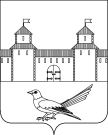 СОВЕТ ДЕПУТАТОВМУНИЦИПАЛЬНОГО ОБРАЗОВАНИЯСОРОЧИНСКИЙ ГОРОДСКОЙ ОКРУГОРЕНБУРГСКОЙ ОБЛАСТИ(XII СЕССИЯ ШЕСТОГО СОЗЫВА)РЕШЕНИЕот 30 ноября 2021 года № 135